РОССИЙСКАЯ ФЕДЕРАЦИЯЗАКОНСАРАТОВСКОЙ ОБЛАСТИО ВВЕДЕНИИ НА ТЕРРИТОРИИ САРАТОВСКОЙ ОБЛАСТИПАТЕНТНОЙ СИСТЕМЫ НАЛОГООБЛОЖЕНИЯПринятСаратовской областной Думой7 ноября 2012 годаСтатья 1В соответствии с Налоговым кодексом Российской Федерации ввести в действие на территории Саратовской области патентную систему налогообложения.Статья 2Установить размеры потенциально возможного к получению индивидуальным предпринимателем годового дохода по видам предпринимательской деятельности, в отношении которых применяется патентная система налогообложения, согласно приложению к настоящему Закону.Абзац утратил силу. - Закон Саратовской области от 27.01.2021 N 2-ЗСО.Статья 3Настоящий Закон вступает в силу с 1 января 2013 года, но не ранее чем по истечении одного месяца со дня его официального опубликования.ГубернаторСаратовской областиВ.В.РАДАЕВг. Саратов13 ноября 2012 годаN 167-ЗСОПриложениек ЗаконуСаратовской области "О введении на территорииСаратовской области патентной системы налогообложения"РАЗМЕРЫПОТЕНЦИАЛЬНО ВОЗМОЖНОГО К ПОЛУЧЕНИЮ ИНДИВИДУАЛЬНЫМПРЕДПРИНИМАТЕЛЕМ ГОДОВОГО ДОХОДА ПО ВИДАМПРЕДПРИНИМАТЕЛЬСКОЙ ДЕЯТЕЛЬНОСТИ, В ОТНОШЕНИИ КОТОРЫХПРИМЕНЯЕТСЯ ПАТЕНТНАЯ СИСТЕМА НАЛОГООБЛОЖЕНИЯ,НА КАЛЕНДАРНЫЙ ГОД--------------------------------<*> Патентная система налогообложения применяется в отношении услуг по предоставлению мест для временного проживания индивидуальными предпринимателями, использующими в каждом объекте предоставления данных услуг общую площадь помещений для временного проживания не более 500 квадратных метров без учета площади помещений общего пользования проживающих (холлов, коридоров, вестибюлей на этажах, межэтажных лестниц, общих санузлов, саун и душевых комнат, помещений ресторанов, баров, столовых и других помещений), а также площади административно-хозяйственных помещений.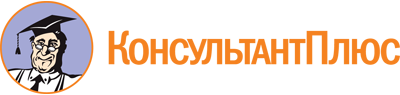 Закон Саратовской области от 13.11.2012 N 167-ЗСО
(ред. от 06.10.2021)
"О введении на территории Саратовской области патентной системы налогообложения"
(принят Саратовской областной Думой 07.11.2012)Документ предоставлен КонсультантПлюс

www.consultant.ru

Дата сохранения: 03.02.2022
 13 ноября 2012 годаN 167-ЗСОСписок изменяющих документов(в ред. Законов Саратовской областиот 27.11.2014 N 138-ЗСО, от 25.11.2015 N 151-ЗСО, от 25.11.2016 N 150-ЗСО,от 28.11.2017 N 103-ЗСО, от 07.10.2019 N 92-ЗСО, от 26.11.2019 N 122-ЗСО,от 10.04.2020 N 26-ЗСО, от 02.06.2020 N 67-ЗСО, от 02.06.2020 N 68-ЗСО,от 27.07.2020 N 99-ЗСО, от 27.01.2021 N 2-ЗСО, от 06.10.2021 N 101-ЗСО)Список изменяющих документов(в ред. Законов Саратовской областиот 27.01.2021 N 2-ЗСО, от 06.10.2021 N 101-ЗСО)N п/пВид предпринимательской деятельностиРазмер потенциально возможного к получению индивидуальным предпринимателем годового дохода, тыс. рублейРазмер потенциально возможного к получению индивидуальным предпринимателем годового дохода, тыс. рублейРазмер потенциально возможного к получению индивидуальным предпринимателем годового дохода, тыс. рублейРазмер потенциально возможного к получению индивидуальным предпринимателем годового дохода, тыс. рублейРазмер потенциально возможного к получению индивидуальным предпринимателем годового дохода, тыс. рублейРазмер потенциально возможного к получению индивидуальным предпринимателем годового дохода, тыс. рублейN п/пВид предпринимательской деятельности1-я группа муниципальных образований области:муниципальное образование "Город Саратов"2-я группа муниципальных образований области:муниципальное образование город Балаково;муниципальное образование город Энгельс3-я группа муниципальных образований области:муниципальное образование город Аткарск;муниципальное образование город Балашов;муниципальное образование город Вольск;муниципальное образование город Ершов;муниципальное образование город Красноармейск;муниципальное образование город Маркс;муниципальное образование город Петровск;муниципальное образование город Пугачев;муниципальное образование город Ртищево4-я группа муниципальных образований области:муниципальное образование город Аркадак;закрытое административно-территориальное образование - поселок Светлый;муниципальное образование город Красный Кут;муниципальное образование город Калининск;муниципальное образование город Новоузенск;Степновское муниципальное образование;муниципальное образование город Хвалынск5-я группа муниципальных образований области:муниципальное образование поселок Михайловский, муниципальное образование город Шиханы, поселения, не включенные в 1-ю, 2-ю, 3-ю, 4-ю группы муниципальных образований областивсе группы муниципальных образований области123456781Ремонт и пошив швейных, меховых и кожаных изделий, головных уборов и изделий из текстильной галантереи, ремонт, пошив и вязание трикотажных изделий по индивидуальному заказу населения1без привлечения наемных работников1351088167,5541с привлечением наемных работников средней численностью:11 человек1351088167,55412 человека202,5162121,5101,38113 человека27021616213510814 человека337,5270202,5168,813515 человек405324243202,516216 человек472,5378283,5236,318917 человек54043232427021618 человек607,5486364,5303,824319 человек675540405337,5270110 человек742,5594445,5371,3297111 человек810648486405324112 человек877,5702526,5438,83511от 13 до 15 человек включительно10008006005004002Ремонт, чистка, окраска и пошив обуви2без привлечения наемных работников80644840322с привлечением наемных работников средней численностью:21 человек806448403222 человека1209672604823 человека16012896806424 человека2001601201008025 человек2401921441209626 человек28022416814011227 человек32025619216012828 человек36028821618014429 человек400320240200160210 человек440352264220176211 человек480384288240192212 человек520416312260208213 человек560448336280224214 человек600480360300240215 человек6405123843202563Парикмахерские и косметические услуги3без привлечения наемных работников17013610285683с привлечением наемных работников средней численностью:31 человек170136102856832 человека255204153127,510233 человека34027220417013634 человека425340255212,517035 человек51040830625520436 человек595476357297,523837 человек68054440834027238 человек765612459382,530639 человек8506805104253403от 10 до 15 человек включительно10008006005004004Стирка, химическая чистка и крашение текстильных и меховых изделий4без привлечения наемных работников1351088167,5544с привлечением наемных работников средней численностью:41 человек1351088167,55442 человека202,5162121,5101,38143 человека27021616213510844 человека337,5270202,5168,813545 человек405324243202,516246 человек472,5378283,5236,318947 человек54043232427021648 человек607,5486364,5303,824349 человек675540405337,5270410 человек742,5594445,5371,3297411 человек810648486405324412 человек877,5702526,5438,83514от 13 до 15 человек включительно10008006005004005Изготовление и ремонт металлической галантереи, ключей, номерных знаков, указателей улиц5без привлечения наемных работников18014410890725с привлечением наемных работников средней численностью:51 человек180144108907252 человека27021616213510853 человека36028821618014454 человека45036027022518055 человек54043232427021656 человек63050437831525257 человек72057643236028858 человек81064848640532459 человек9007205404503605от 10 до 15 человек включительно10008006005004006Ремонт электронной бытовой техники, бытовых приборов, часов, металлоизделий бытового и хозяйственного назначения, предметов и изделий из металла, изготовление готовых металлических изделий хозяйственного назначения по индивидуальному заказу населения6без привлечения наемных работников17013610285686с привлечением наемных работников средней численностью:61 человек170136102856862 человека255204153127,510263 человека34027220417013664 человека425340255212,517065 человек51040830625520466 человек595476357297,523867 человек68054440834027268 человек765612459382,530669 человек8506805104253406от 10 до 15 человек включительно10008006005004007Ремонт мебели и предметов домашнего обихода7без привлечения наемных работников1351088167,5547с привлечением наемных работников средней численностью:71 человек1351088167,55472 человека202,5162121,5101,38173 человека27021616213510874 человека337,5270202,5168,813575 человек405324243202,516276 человек472,5378283,5236,318977 человек54043232427021678 человек607,5486364,5303,824379 человек675540405337,5270710 человек742,5594445,5371,3297711 человек810648486405324712 человек877,5702526,5438,83517от 13 до 15 человек включительно10008006005004007.1Изготовление прочей мебели и отдельных мебельных деталей, не включенных в другие группировки по индивидуальному заказу населения7.1без привлечения наемных работников3502802101751407.1с привлечением наемных работников средней численностью:7.11 человек3502802101751407.12 человека525420315262,52107.13 человека7005604203502807.14 человека875700525437,53507.1от 5 до 15 человек включительно10008006005004007.2Изготовление кухонной мебели по индивидуальному заказу населения7.2без привлечения наемных работников3502802101751407.2с привлечением наемных работников средней численностью:7.21 человек3502802101751407.22 человека525420315262,52107.23 человека7005604203502807.24 человека875700525437,53507.2от 5 до 15 человек включительно10008006005004008Услуги в области фотографии8без привлечения наемных работников240192144120968с привлечением наемных работников средней численностью:81 человек2401921441209682 человека36028821618014483 человека48038428824019284 человека60048036030024085 человек72057643236028886 человек8406725044203368от 7 до 15 человек включительно10008006005004009Ремонт, техническое обслуживание автотранспортных и мототранспортных средств, мотоциклов, машин и оборудования, мойка автотранспортных средств, полирование и предоставление аналогичных услуг9без привлечения наемных работников4003202402001609с привлечением наемных работников средней численностью:91 человек40032024020016092 человека60048036030024093 человека80064048040032094 человека100080060050040095 человек120096072060048096 человек1400112084070056097 человек1600128096080064098 человек18001440108090072099 человек2000160012001000800910 человек2200176013201100880911 человек2400192014401200960912 человек26002080156013001040913 человек28002240168014001120914, 15 человек включительно3000240018001500120010Реконструкция или ремонт существующих жилых и нежилых зданий, а также спортивных сооружений10без привлечения наемных работников27021616213510810с привлечением наемных работников средней численностью:101 человек270216162135108102 человека405324243202,5162103 человека540432324270216104 человека675540405337,5270105 человек81064848640532410от 6 до 15 человек включительно100080060050040010.1Производство штукатурных работ10.1без привлечения наемных работников35028021017514010.1с привлечением наемных работников средней численностью:10.11 человек35028021017514010.12 человека525420315262,521010.13 человека70056042035028010.14 человека875700525437,535010.1от 5 до 15 человек включительно100080060050040010.2Работы столярные и плотничные10.2без привлечения наемных работников35028021017514010.2с привлечением наемных работников средней численностью:10.21 человек35028021017514010.22 человека525420315262,521010.23 человека70056042035028010.24 человека875700525437,535010.2от 5 до 15 человек включительно100080060050040010.3Установка дверей (кроме автоматических и вращающихся), окон, дверных и оконных рам из дерева или прочих материалов10.3без привлечения наемных работников35028021017514010.3с привлечением наемных работников средней численностью:10.31 человек35028021017514010.32 человека525420315262,521010.33 человека70056042035028010.34 человека875700525437,535010.3от 5 до 15 человек включительно100080060050040010.4Производство работ по внутренней отделке зданий (включая потолки, раздвижные и съемные перегородки и т.д.)10.4без привлечения наемных работников35028021017514010.4с привлечением наемных работников средней численностью:10.41 человек35028021017514010.42 человека525420315262,521010.43 человека70056042035028010.44 человека875700525437,535010.4от 5 до 15 человек включительно100080060050040010.5Работы по устройству покрытий полов и облицовке стен10.5без привлечения наемных работников35028021017514010.5с привлечением наемных работников средней численностью:10.51 человек35028021017514010.52 человека525420315262,521010.53 человека70056042035028010.54 человека875700525437,535010.5от 5 до 15 человек включительно100080060050040010.6Производство малярных и стекольных работ10.6без привлечения наемных работников35028021017514010.6с привлечением наемных работников средней численностью:10.61 человек35028021017514010.62 человека525420315262,521010.63 человека70056042035028010.64 человека875700525437,535010.6от 5 до 15 человек включительно100080060050040010.7Производство прочих отделочных и завершающих работ10.7без привлечения наемных работников35028021017514010.7с привлечением наемных работников средней численностью:10.71 человек35028021017514010.72 человека525420315262,521010.73 человека70056042035028010.74 человека875700525437,535010.7от 5 до 15 человек включительно100080060050040011Услуги по производству монтажных, электромонтажных, санитарно-технических и сварочных работ11без привлечения наемных работников25020015012510011с привлечением наемных работников средней численностью:111 человек250200150125100112 человека375300225187,5150113 человека500400300250200114 человека625500375312,5250115 человек750600450375300116 человек875700525437,535011от 7 до 15 человек включительно100080060050040012Услуги по остеклению балконов и лоджий, нарезке стекла и зеркал, художественной обработке стекла12без привлечения наемных работников2101681261058412с привлечением наемных работников средней численностью:121 человек21016812610584122 человека315252189157,5126123 человека420336252210168124 человека525420315262,5210125 человек630504378315252126 человек735588441367,5294127 человек84067250442033612от 8 до 15 человек включительно100080060050040013Услуги в сфере дошкольного образования и дополнительного образования детей и взрослых13без привлечения наемных работников15012090756013с привлечением наемных работников средней численностью:131 человек150120907560132 человека225180135112,590133 человека300240180150120134 человека375300225187,5150135 человек450360270225180136 человек525420315262,5210137 человек600480360300240138 человек675540405337,5270139 человек7506004503753001310 человек825660495412,53301311 человек90072054045036013от 12 до 15 человек включительно100080060050040014Услуги по присмотру и уходу за детьми и больными14без привлечения наемных работников604836302414с привлечением наемных работников средней численностью:141 человек6048363024142 человека9072544536143 человека12096726048144 человека150120907560145 человек1801441089072146 человек21016812610584147 человек24019214412096148 человек270216162135108149 человек3002401801501201410 человек3302641981651321411 человек3602882161801441412 человек3903122341951561413 человек4203362522101681414 человек4503602702251801415 человек48034828824019215Сбор тары и пригодных для вторичного использования материалов15без привлечения наемных работников504030252015с привлечением наемных работников средней численностью:151 человек5040302520152 человека75604537,530153 человека10080605040154 человека1251007562,550155 человек150120907560156 человек17514010587,570157 человек20016012010080158 человек225180135112,590159 человек2502001501251001510 человек275220165137,51101511 человек3002401801501201512 человек325260195162,51301513 человек3502802101751401514 человек375300225187,51501515 человек40032024020016016Деятельность ветеринарная16без привлечения наемных работников2001601201008016с привлечением наемных работников средней численностью:161 человек20016012010080162 человека300240180150120163 человека400320240200160164 человека500400300250200165 человек600480360300240166 человек700560420350280167 человек800640480400320168 человек90072054045036016от 9 до 15 человек включительно100080060050040017Сдача в аренду (наем) собственных или арендованных жилых помещений, а также сдача в аренду собственных или арендованных нежилых помещений (включая выставочные залы, складские помещения), земельных участков17.1Сдача в аренду (наем) собственных или арендованных жилых помещений1,5 за один квадратный метр площади сдаваемых в аренду (наем) собственных или арендованных жилых помещений1,2 за один квадратный метр площади сдаваемых в аренду (наем) собственных или арендованных жилых помещений0,9 за один квадратный метр площади сдаваемых в аренду (наем) собственных или арендованных жилых помещений0,8 за один квадратный метр площади сдаваемых в аренду (наем) собственных или арендованных жилых помещений0,6 за один квадратный метр площади сдаваемых в аренду (наем) собственных или арендованных жилых помещений17.2Сдача в аренду собственных или арендованных нежилых помещений (включая выставочные залы, складские помещения), земельных участков5,5 за один квадратный метр площади сдаваемых в аренду собственных или арендованных нежилых помещений (включая выставочные залы, складские помещения), земельных участков4,4 за один квадратный метр площади сдаваемых в аренду собственных или арендованных нежилых помещений (включая выставочные залы, складские помещения), земельных участков3,3 за один квадратный метр площади сдаваемых в аренду собственных или арендованных нежилых помещений (включая выставочные залы, складские помещения), земельных участков2,75 за один квадратный метр площади сдаваемых в аренду собственных или арендованных нежилых помещений (включая выставочные залы, складские помещения), земельных участков2,2 за один квадратный метр площади сдаваемых в аренду собственных или арендованных нежилых помещений (включая выставочные залы, складские помещения), земельных участков18Изготовление изделий народных художественных промыслов504030252019Услуги по переработке продуктов сельского хозяйства, лесного хозяйства и рыболовства для19приготовления продуктов питания для людей и корма для животных, а также производство различных продуктов промежуточного потребления, которые не являются пищевыми продуктами19без привлечения наемных работников1008060504019с привлечением наемных работников средней численностью:191 человек10080605040192 человека150120907560193 человека20016012010080194 человека250200150125100195 человек300240180150120196 человек350280210175140197 человек400320240200160198 человек450360270225180199 человек5004003002502001910 человек5504403302752201911 человек6004803603002401912 человек6505203903252601913 человек7005604203502801914 человек7506004503753001915 человек80064048040032019.1Услуги по тепловой обработке и прочим способам переработки картофеля и продуктов из картофеля19.1без привлечения наемных работников1008060504019.1с привлечением наемных работников средней численностью:19.11 человек1008060504019.12 человека15012090756019.13 человека2001601201008019.14 человека25020015012510019.15 человек30024018015012019.16 человек35028021017514019.17 человек40032024020016019.18 человек45036027022518019.19 человек50040030025020019.110 человек55044033027522019.111 человек60048036030024019.112 человек65052039032526019.113 человек70056042035028019.114 человек75060045037530019.115 человек80064048040032019.2Граверные работы по металлу, стеклу, фарфору, дереву, керамике, кроме ювелирных изделий по индивидуальному заказу населения19.2без привлечения наемных работников1008060504019.2с привлечением наемных работников средней численностью:19.21 человек1008060504019.22 человека15012090756019.23 человека2001601201008019.24 человека25020015012510019.25 человек30024018015012019.26 человек35028021017514019.27 человек40032024020016019.28 человек45036027022518019.29 человек50040030025020019.210 человек55044033027522019.211 человек60048036030024019.212 человек65052039032526019.213 человек70056042035028019.214 человек75060045037530019.215 человек80064048040032019.3Ремонт игрушек и подобных им изделий19.3без привлечения наемных работников1008060504019.3с привлечением наемных работников средней численностью:19.31 человек1008060504019.32 человека15012090756019.33 человека2001601201008019.34 человека25020015012510019.35 человек30024018015012019.36 человек35028021017514019.37 человек40032024020016019.38 человек45036027022518019.39 человек50040030025020019.310 человек55044033027522019.311 человек60048036030024019.312 человек65052039032526019.313 человек70056042035028019.314 человек75060045037530019.315 человек80064048040032020Производство и реставрация ковров и ковровых изделий20без привлечения наемных работников1351088167,55420с привлечением наемных работников средней численностью:201 человек1351088167,554202 человека202,5162121,5101,381203 человека270216162135108204 человека337,5270202,5168,8135205 человек405324243202,5162206 человек472,5378283,5236,3189207 человек540432324270216208 человек607,5486364,5303,8243209 человек675540405337,52702010 человек742,5594445,5371,32972011 человек8106484864053242012 человек877,5702526,5438,835120от 13 до 15 человек включительно100080060050040021Ремонт ювелирных изделий, бижутерии21без привлечения наемных работников2101681261058421с привлечением наемных работников средней численностью:211 человек21016812610584212 человека315252189157,5126213 человека420336252210168214 человека525420315262,5210215 человек630504378315252216 человек735588441367,5294217 человек84067250442033621от 8 до 15 человек включительно100080060050040022Чеканка и гравировка ювелирных изделий22без привлечения наемных работников2001601201008022с привлечением наемных работников средней численностью:221 человек20016012010080222 человека300240180150120223 человека400320240200160224 человека500400300250200225 человек600480360300240226 человек700560420350280227 человек800640480400320228 человек90072054045036022от 9 до 15 человек включительно100080060050040023Деятельность в области звукозаписи и издания музыкальных произведений23без привлечения наемных работников604836302423с привлечением наемных работников средней численностью:231 человек6048363024232 человека9072544536233 человека12096726048234 человека150120907560235 человек1801441089072236 человек21016812610584237 человек24019214412096238 человек270216162135108239 человек3002401801501202310 человек3302641981651322311 человек3602882161801442312 человек3903122341951562313 человек4203362522101682314 человек4503602702251802315 человек48034828824019224Услуги по уборке квартир и частных домов, деятельность домашних хозяйств с наемными работниками24без привлечения наемных работников1008060504024с привлечением наемных работников средней численностью:241 человек10080605040242 человека150120907560243 человека20016012010080244 человека250200150125100245 человек300240180150120246 человек350280210175140247 человек400320240200160248 человек450360270225180249 человек5004003002502002410 человек5504403302752202411 человек6004803603002402412 человек6505203903252602413 человек7005604203502802414 человек7506004503753002415 человек80064048040032025Деятельность, специализированная в области дизайна, услуги художественного оформления25без привлечения наемных работников2401921441209625с привлечением наемных работников средней численностью:251 человек24019214412096252 человека360288216180144253 человека480384288240192254 человека600480360300240255 человек720576432360288256 человек84067250442033625от 7 до 15 человек включительно100080060050040026Проведение занятий по физической культуре и спорту26без привлечения наемных работников170136102856826с привлечением наемных работников средней численностью:261 человек1701361028568262 человека255204153127,5102263 человека340272204170136264 человека425340255212,5170265 человек510408306255204266 человек595476357297238267 человек680544408340272268 человек765612459382,5306269 человек85068051042534026от 10 до 15 человек включительно100080060050040027Услуги носильщиков на железнодорожных вокзалах, автовокзалах, аэровокзалах, в аэропортах, морских, речных портах27без привлечения наемных работников504030252027с привлечением наемных работников средней численностью:271 человек5040302520272 человека75604537,530273 человека10080605040274 человека1251007562,550275 человек150120907560276 человек17514010587,570277 человек20016012010080278 человек225180135112,590279 человек2502001501251002710 человек275220165137,51102711 человек3002401801501202712 человек325260195162,51302713 человек3502802101751402714 человек375300225187,51502715 человек40032024020016028Услуги платных туалетов28без привлечения наемных работников604836302428с привлечением наемных работников средней численностью:281 человек6048363024282 человека9072544536283 человека12096726048284 человека150120907560285 человек1801441089072286 человек21016812610584287 человек24019214412096288 человек270216162135108289 человек3002401801501202810 человек3302641981651322811 человек3602882161801442812 человек3903122341951562813 человек4203362522101682814 человек4503602702251802815 человек48034828824019229Услуги по приготовлению и поставке блюд для торжественных мероприятий или иных событий29без привлечения наемных работников504030252029с привлечением наемных работников средней численностью:291 человек5040302520292 человека75604537,530293 человека10080605040294 человека1251007562,550295 человек150120907560296 человек17514010587,570297 человек20016012010080298 человек225180135112,590299 человек2502001501251002910 человек275220165137,51102911 человек3002401801501202912 человек325260195162,51302913 человек3502802101751402914 человек375300225187,51502915 человек40032024020016030Услуги, связанные со сбытом сельскохозяйственной продукции30(хранение, сортировка, сушка, мойка, расфасовка, упаковка и транспортировка)30без привлечения наемных работников1351088167,55430с привлечением наемных работников средней численностью:301 человек1351088167,554302 человека202,5162121,5101,381303 человека270216162135108304 человека337,5270202,5168,8135305 человек405324243202,5162306 человек472,5378283,5236,3189307 человек540432324270216308 человек607,5486364,5303,8243309 человек675540405337,52703010 человек742,5594445,5371,32973011 человек8106484864053243012 человек877,5702526,5438,835130от 13 до 15 человек включительно100080060050040031Услуги, связанные с обслуживанием сельскохозяйственного производства (механизированные, агрохимические, мелиоративные, транспортные работы)31без привлечения наемных работников1351088167,55431с привлечением наемных работников средней численностью:311 человек1351088167,554312 человека202,5162121,5101,381313 человека270216162135108314 человека337,5270202,5168,8135315 человек405324243202,5162316 человек472,5378283,5236,3189317 человек540432324270216318 человек607,5486364,5303,8243319 человек675540405337,52703110 человек742,5594445,5371,32973111 человек8106484864053243112 человек877,5702526,5438,835131от 13 до 15 человек включительно100080060050040032Деятельность по благоустройству ландшафта32без привлечения наемных работников705642352832с привлечением наемных работников средней численностью:321 человек7056423528322 человека105846352,542323 человека140112847056324 человека17514010587,570325 человек21016812610584326 человек245196147122,598327 человек280224168140112328 человек315252189157,5126329 человек3502802101751403210 человек385308231192,51543211 человек4203362522101683212 человек455364273227,51823213 человек4903922942451963214 человек525420315262,52103215 человек60048036030024033Охота, отлов и отстрел диких животных, в том числе предоставление услуг в этих областях, деятельность, связанная со спортивно-любительской охотой33без привлечения наемных работников504030252033с привлечением наемных работников средней численностью:331 человек5040302520332 человека75604537,530333 человека10080605040334 человека1251007562,550335 человек150120907560336 человек17514010587,570337 человек20016012010080338 человек225180135112,590339 человек2502001501251003310 человек275220165137,51103311 человек3002401801501203312 человек325260195162,51303313 человек3502802101751403314 человек375300225187,51503315 человек40032024020016034Занятие медицинской деятельностью или фармацевтической деятельностью лицом, имеющим лицензию на указанные виды деятельности, за исключением реализации лекарственных препаратов, подлежащих обязательной маркировке средствами идентификации, в том числе контрольными (идентификационными) знаками в соответствии с Федеральным законом от 12 апреля 2010 года N 61-ФЗ "Об обращении лекарственных средств"34без привлечения наемных работников40032024020016034с привлечением наемных работников средней численностью:341 человек400320240200160342 человека600480360300240343 человека800640480400320344 человека1000800600500400345 человек1200960720600480346 человек14001120840700560347 человек16001280960800640348 человек180014401080900720349 человек20001600120010008003410 человек22001760132011008803411 человек24001920144012009603412 человек260020801560130010403413 человек280022401680140011203414, 15 человек включительно3000240018001500120035Осуществление частной детективной деятельности лицом, имеющим лицензию35без привлечения наемных работников705642352835с привлечением наемных работников средней численностью:351 человек7056423528352 человека105846352,542353 человека140112847056354 человека17514010587,570355 человек21016812610584356 человек245196147122,598357 человек280224168140112358 человек315252189157,5126359 человек3502802101751403510 человек385308231192,51543511 человек4203362522101683512 человек455364273227,51823513 человек4903922942451963514 человек525420315262,52103515 человек60048036030024036Услуги по прокату36без привлечения наемных работников1209672604836с привлечением наемных работников средней численностью:361 человек12096726048362 человека1801441089072363 человека24019214412096364 человека300240180150120365 человек360288216180144366 человек420336252210168367 человек480384288240192368 человек540432324270216369 человек6004803603002403610 человек6605283963302643611 человек7205764323603003612 человек7806244683903123613 человек8406725044203363614 человек9007205404503603615 человек100080060050040037Услуги экскурсионные туристические37без привлечения наемных работников1008060504037с привлечением наемных работников средней численностью:371 человек10080605040372 человека150120907560373 человека20016012010080374 человека250200150125100375 человек300240180150120376 человек350280210175140377 человек400320240200160378 человек450360270225180379 человек5004003002502003710 человек5504403302752203711 человек6004803603002403712 человек6505203903252603713 человек7005604203502803714 человек7506004503753003715 человек80064048040032038Организация обрядов (свадеб, юбилеев), в том числе музыкальное сопровождение38без привлечения наемных работников25020015012510038с привлечением наемных работников средней численностью:381 человек250200150125100382 человека375300225187,5150383 человека500400300250200384 человека625500375312,5250385 человек750600450375300386 человек875700525437,5350387 человек1000800600500400388 человек1125900675562,5450389 человек125010007506255003810 человек13751100825687,55503811 человек150012009007506003812 человек16251300975812,56503813 человек1750140010508757003814 человек187515001125937,57503815 человек200016001200100080039Организация похорон и предоставление связанных с ними услуг39без привлечения наемных работников25020015012510039с привлечением наемных работников средней численностью:391 человек250200150125100392 человека375300225187,5150393 человека500400300250200394 человека625500375312,5250395 человек750600450375300396 человек875700525437,5350397 человек1000800600500400398 человек1125900675562,5450399 человек125010007506255003910 человек13751100825687,55503911 человек150012009007506003912 человек16251300975812,56503913 человек1750140010508757003914 человек187515001125937,57503915 человек200016001200100080040Услуги уличных патрулей, охранников, сторожей и вахтеров40без привлечения наемных работников504030252040с привлечением наемных работников средней численностью:401 человек5040302520402 человека75604537,530403 человека10080605040404 человека1251007562,550405 человек150120907560406 человек17514010587,570407 человек20016012010080408 человек225180135112,590409 человек2502001501251004010 человек275220165137,51104011 человек3002401801501204012 человек325260195162,51304013 человек3502802101751404014 человек375300225187,51504015 человек40032024020016041Розничная торговля, осуществляемая через объекты стационарной торговой сети, имеющие торговые залы48,0 за один квадратный метр площади объекта стационарной торговой сети38,4 за один квадратный метр площади объекта стационарной торговой сети28,8 за один квадратный метр площади объекта стационарной торговой сети24,0 за один квадратный метр площади объекта стационарной торговой сети19,2 за один квадратный метр площади объекта стационарной торговой сети42Розничная торговля, осуществляемая через объекты стационарной торговой сети, не имеющие торговых залов, а также через объекты нестационарной торговой сети (за исключением развозной и разносной розничной торговли)48,0 за один квадратный метр площади объекта стационарной (нестационарной) торговой сети38,4 за один квадратный метр площади объекта стационарной (нестационарной) торговой сети28,8 за один квадратный метр площади объекта стационарной (нестационарной) торговой сети24,0 за один квадратный метр площади объекта стационарной (нестационарной) торговой сети19,2 за один квадратный метр площади объекта стационарной (нестационарной) торговой сети43Услуги общественного питания, оказываемые через объекты организации общественного питания28,0 за один квадратный метр площади объекта организации общественного питания22,4 за один квадратный метр площади объекта организации общественного питания16,8 за один квадратный метр площади объекта организации общественного питания14,0 за один квадратный метр площади объекта организации общественного питания11,2 за один квадратный метр площади объекта организации общественного питания43.1Услуги столовых12,4 за один квадратный метр площади объекта организации общественного питания9,92 за один квадратный метр площади объекта организации общественного питания7,44 за один квадратный метр площади объекта организации общественного питания6,2 за один квадратный метр площади объекта организации общественного питания4,96 за один квадратный метр площади объекта организации общественного питания44Услуги общественного питания, оказываемые через объекты организации общественного питания, не имеющие зала обслуживания посетителей20,0 за один квадратный метр площади объекта организации общественного питания16,0 за один квадратный метр площади объекта организации общественного питания12,0 за один квадратный метр площади объекта организации общественного питания10,0 за один квадратный метр площади объекта организации общественного питания8,0 за один квадратный метр площади объекта организации общественного питания44.1Услуги буфетов без предоставления мест для сидения12,4 за один квадратный метр площади объекта организации общественного питания9,92 за один квадратный метр площади объекта организации общественного питания7,44 за один квадратный метр площади объекта организации общественного питания6,2 за один квадратный метр площади объекта организации общественного питания4,96 за один квадратный метр площади объекта организации общественного питания45Оказание услуг по забою и транспортировке скота45без привлечения наемных работников1008060504045с привлечением наемных работников средней численностью:451 человек10080605040452 человека150120907560453 человека20016012010080454 человека250200150125100455 человек300240180150120456 человек350280210175140457 человек400320240200160458 человек450360270225180459 человек5004003002502004510 человек5504403302752204511 человек6004803603002404512 человек6505203903252604513 человек7005604203502804514 человек7506004503753004515 человек80064048040032046Производство кожи и изделий из кожи46без привлечения наемных работников1008060504046с привлечением наемных работников средней численностью:461 человек10080605040462 человека150120907560463 человека20016012010080464 человека250200150125100465 человек300240180150120466 человек350280210175140467 человек400320240200160468 человек450360270225180469 человек5004003002502004610 человек5504403302752204611 человек6004803603002404612 человек6505203903252604613 человек7005604203502804614 человек7506004503753004615 человек80064048040032047Сбор и заготовка пищевых лесных ресурсов, недревесных лесных ресурсов и лекарственных растений47без привлечения наемных работников1008060504047с привлечением наемных работников средней численностью:471 человек10080605040472 человека150120907560473 человека20016012010080474 человека250200150125100475 человек300240180150120476 человек350280210175140477 человек400320240200160478 человек450360270225180479 человек5004003002502004710 человек5504403302752204711 человек6004803603002404712 человек6505203903252604713 человек7005604203502804714 человек7506004503753004715 человек80064048040032048Переработка и консервирование фруктов и овощей48без привлечения наемных работников1008060504048с привлечением наемных работников средней численностью:481 человек10080605040482 человека150120907560483 человека20016012010080484 человека250200150125100485 человек300240180150120486 человек350280210175140487 человек400320240200160488 человек450360270225180489 человек5004003002502004810 человек5504403302752204811 человек6004803603002404812 человек6505203903252604813 человек7005604203502804814 человек7506004503753004815 человек80064048040032049Производство молочной продукции49без привлечения наемных работников15012090756049с привлечением наемных работников средней численностью:491 человек150120907560492 человека225180135112,590493 человека300240180150120494 человека375300225187,5150495 человек450360270225180496 человек525420315262,5210497 человек600480360300240498 человек675540405337,5270499 человек7506004503753004910 человек825660495412,53304911 человек90072054045036049от 12 до 15 человек включительно100080060050040050Растениеводство, услуги в области растениеводства50без привлечения наемных работников1008060504050с привлечением наемных работников средней численностью:501 человек10080605040502 человека150120907560503 человека20016012010080504 человека250200150125100505 человек300240180150120506 человек350280210175140507 человек400320240200160508 человек450360270225180509 человек5004003002502005010 человек5504403302752205011 человек6004803603002405012 человек6505203903252605013 человек7005604203502805014 человек7506004503753005015 человек80064048040032051Производство хлебобулочных и мучных кондитерских изделий51без привлечения наемных работников15012090756051с привлечением наемных работников средней численностью:511 человек150120907560512 человека225180135112,590513 человека300240180150120514 человека375300225187,5150515 человек450360270225180516 человек525420315262,5210517 человек600480360300240518 человек675540405337,5270519 человек7506004503753005110 человек825660495412,53305111 человек90072054045036051от 12 до 15 человек включительно100080060050040052Рыболовство и рыбоводство, рыболовство любительское и спортивное52без привлечения наемных работников15012090756052с привлечением наемных работников средней численностью:521 человек150120907560522 человека225180135112,590523 человека300240180150120524 человека375300225187,5150525 человек450360270225180526 человек525420315262,5210527 человек600480360300240528 человек675540405337,5270529 человек7506004503753005210 человек825660495412,53305211 человек90072054045036052от 12 до 15 человек включительно100080060050040053Лесоводство и прочая лесохозяйственная деятельность53без привлечения наемных работников15012090756053с привлечением наемных работников средней численностью:531 человек150120907560532 человека225180135112,590533 человека300240180150120534 человека375300225187,5150535 человек450360270225180536 человек525420315262,5210537 человек600480360300240538 человек675540405337,5270539 человек7506004503753005310 человек825660495412,53305311 человек90072054045036053от 12 до 15 человек включительно100080060050040054Деятельность по письменному и устному переводу54без привлечения наемных работников15012090756054с привлечением наемных работников средней численностью:541 человек150120907560542 человека225180135112,590543 человека300240180150120544 человека375300225187,5150545 человек450360270225180546 человек525420315262,5210547 человек600480360300240548 человек675540405337,5270549 человек7506004503753005410 человек825660495412,53305411 человек90072054045036054от 12 до 15 человек включительно100080060050040055Деятельность по уходу за престарелыми и инвалидами55без привлечения наемных работников604836302455с привлечением наемных работников средней численностью:551 человек6048363024552 человека9072544536553 человека12096726048554 человека150120907560555 человек1801441089072556 человек21016812610584557 человек24019214412096558 человек270216162135108559 человек3002401801501205510 человек3302641981651325511 человек3602882161801445512 человек3903122341951565513 человек4203362522101685514 человек4503602702251805515 человек48034828824019256Сбор, обработка и утилизация отходов, а также обработка вторичного сырья56без привлечения наемных работников170136102856856с привлечением наемных работников средней численностью:561 человек1701361028568562 человека255204153127,5102563 человека340272204170136564 человека425340255212,5170565 человек510408306255204566 человек595476357297,5238567 человек680544408340272568 человек765612459382,5306569 человек85068051042534056от 10 до 15 человек включительно100080060050040057Резка, обработка и отделка камня для памятников57без привлечения наемных работников170136102856857с привлечением наемных работников средней численностью:571 человек1701361028568572 человека255204153127,5102573 человека340272204170136574 человека425340255212,5170575 человек510408306255204576 человек595476357297,5238577 человек680544408340272578 человек765612459382,5306579 человек85068051042534057от 10 до 15 человек включительно100080060050040058Разработка компьютерного программного обеспечения, в том числе системного программного обеспечения, приложений программного обеспечения, баз данных, web-страниц, включая их адаптацию и модификацию58без привлечения наемных работников170136102856858с привлечением наемных работников средней численностью:581 человек1701361028568582 человека255204153127,5102583 человека340272204170136584 человека425340255212,5170585 человек510408306255204586 человек595476357297,5238587 человек680544408340272588 человек765612459382,5306589 человек85068051042534058от 10 до 15 человек включительно100080060050040059Ремонт компьютеров и коммуникационного оборудования59без привлечения наемных работников170136102856859с привлечением наемных работников средней численностью:591 человек1701361028568592 человека255204153127,5102593 человека340272204170136594 человека425340255212,5170595 человек510408306255204596 человек595476357297,5238597 человек680544408340272598 человек765612459382,5306599 человек85068051042534059от 10 до 15 человек включительно100080060050040060Оказание автотранспортных услуг по перевозке грузов автомобильным транспортом индивидуальными предпринимателями, имеющими на праве собственности или ином праве (пользования, владения и (или) распоряжения) транспортные средства, предназначенные для оказания таких услуг:60.1автомобильным транспортом грузоподъемностью до 1,5 т включительно90,0 за единицу автотранспортных средств(п. 60.1 в ред. Закона Саратовской области от 06.10.2021 N 101-ЗСО)(п. 60.1 в ред. Закона Саратовской области от 06.10.2021 N 101-ЗСО)(п. 60.1 в ред. Закона Саратовской области от 06.10.2021 N 101-ЗСО)(п. 60.1 в ред. Закона Саратовской области от 06.10.2021 N 101-ЗСО)(п. 60.1 в ред. Закона Саратовской области от 06.10.2021 N 101-ЗСО)(п. 60.1 в ред. Закона Саратовской области от 06.10.2021 N 101-ЗСО)(п. 60.1 в ред. Закона Саратовской области от 06.10.2021 N 101-ЗСО)(п. 60.1 в ред. Закона Саратовской области от 06.10.2021 N 101-ЗСО)60.2автомобильным транспортом грузоподъемностью от 1,5 т до 4 т включительно240,0 за единицу автотранспортных средств(п. 60.2 в ред. Закона Саратовской области от 06.10.2021 N 101-ЗСО)(п. 60.2 в ред. Закона Саратовской области от 06.10.2021 N 101-ЗСО)(п. 60.2 в ред. Закона Саратовской области от 06.10.2021 N 101-ЗСО)(п. 60.2 в ред. Закона Саратовской области от 06.10.2021 N 101-ЗСО)(п. 60.2 в ред. Закона Саратовской области от 06.10.2021 N 101-ЗСО)(п. 60.2 в ред. Закона Саратовской области от 06.10.2021 N 101-ЗСО)(п. 60.2 в ред. Закона Саратовской области от 06.10.2021 N 101-ЗСО)(п. 60.2 в ред. Закона Саратовской области от 06.10.2021 N 101-ЗСО)60.3автомобильным транспортом грузоподъемностью от 4 до 8 т включительно275,0 за единицу автотранспортных средств(п. 60.3 в ред. Закона Саратовской области от 06.10.2021 N 101-ЗСО)(п. 60.3 в ред. Закона Саратовской области от 06.10.2021 N 101-ЗСО)(п. 60.3 в ред. Закона Саратовской области от 06.10.2021 N 101-ЗСО)(п. 60.3 в ред. Закона Саратовской области от 06.10.2021 N 101-ЗСО)(п. 60.3 в ред. Закона Саратовской области от 06.10.2021 N 101-ЗСО)(п. 60.3 в ред. Закона Саратовской области от 06.10.2021 N 101-ЗСО)(п. 60.3 в ред. Закона Саратовской области от 06.10.2021 N 101-ЗСО)(п. 60.3 в ред. Закона Саратовской области от 06.10.2021 N 101-ЗСО)60.4автомобильным транспортом грузоподъемностью свыше 8 т352,0 за единицу автотранспортных средств(п. 60.4 введен Законом Саратовской области от 06.10.2021 N 101-ЗСО)(п. 60.4 введен Законом Саратовской области от 06.10.2021 N 101-ЗСО)(п. 60.4 введен Законом Саратовской области от 06.10.2021 N 101-ЗСО)(п. 60.4 введен Законом Саратовской области от 06.10.2021 N 101-ЗСО)(п. 60.4 введен Законом Саратовской области от 06.10.2021 N 101-ЗСО)(п. 60.4 введен Законом Саратовской области от 06.10.2021 N 101-ЗСО)(п. 60.4 введен Законом Саратовской области от 06.10.2021 N 101-ЗСО)(п. 60.4 введен Законом Саратовской области от 06.10.2021 N 101-ЗСО)61Оказание автотранспортных услуг по перевозке пассажиров автомобильным транспортом индивидуальными предпринимателями, имеющими на праве собственности или ином праве (пользования, владения и (или) распоряжения) транспортные средства, предназначенные для оказания таких услуг16 за одно пассажирское место62Оказание услуг по перевозке пассажиров водным транспортом20,8 за одно пассажирское место63Оказание услуг по перевозке грузов водным транспортом0,250 за одну тонну грузоподъемности транспортных средств64Розничная торговля, осуществляемая через объекты стационарной торговой сети, не имеющие торговых залов, а также через объекты нестационарной торговой сети (в части развозной и разносной розничной торговли)64без привлечения наемных работников18064с привлечением наемных работников средней численностью:641 человек180642 человека270643 человека360644 человека450645 человек540646 человек630647 человек720648 человек810649 человек9006410 человек9906411 человек10806412 человек11706413 человек12606414 человек13506415 человек144065Животноводство, услуги в области животноводства65без привлечения наемных работников1008060504065с привлечением наемных работников средней численностью:651 человек10080605040652 человека150120907560653 человека20016012010080654 человека250200150125100655 человек300240180150120656 человек350280210175140657 человек400320240200160658 человек450360270225180659 человек5004003002502006510 человек5504403302752206511 человек6004803603002406512 человек6505203903252606513 человек7005604203502806514 человек7506004503753006515 человек80064048040032066Деятельность стоянок для транспортных средств2,316 за один квадратный метр площади стоянки для транспортных средств1,853 за один квадратный метр площади стоянки для транспортных средств1,390 за один квадратный метр площади стоянки для транспортных средств1,158 за один квадратный метр площади стоянки для транспортных средств0,926 за один квадратный метр площади стоянки для транспортных средств67Помол зерна, производство муки и крупы из зерен пшеницы, ржи, овса, кукурузы или прочих хлебных злаков67без привлечения наемных работников1008060504067с привлечением наемных работников средней численностью:671 человек10080605040672 человека150120907560673 человека20016012010080674 человека250200150125100675 человек300240180150120676 человек350280210175140677 человек400320240200160678 человек450360270225180679 человек5004003002502006710 человек5504403302752206711 человек6004803603002406712 человек6505203903252606713 человек7005604203502806714 человек7506004503753006715 человек80064048040032068Услуги по уходу за домашними животными68без привлечения наемных работников1008060504068с привлечением наемных работников средней численностью:681 человек10080605040682 человека150120907560683 человека20016012010080684 человека250200150125100685 человек300240180150120686 человек350280210175140687 человек400320240200160688 человек450360270225180689 человек5004003002502006810 человек5504403302752206811 человек6004803603002406812 человек6505203903252606813 человек7005604203502806814 человек7506004503753006815 человек80064048040032069Изготовление и ремонт бондарной посуды и гончарных изделий по индивидуальному заказу населения1008060504070Услуги по изготовлению валяной обуви1008060504071Услуги по изготовлению сельскохозяйственного инвентаря из материала заказчика по индивидуальному заказу населения71без привлечения наемных работников1008060504071с привлечением наемных работников средней численностью:711 человек10080605040712 человека150120907560713 человека20016012010080714 человека250200150125100715 человек300240180150120716 человек350280210175140717 человек400320240200160718 человек450360270225180719 человек5004003002502007110 человек5504403302752207111 человек6004803603002407112 человек6505203903252607113 человек7005604203502807114 человек7506004503753007115 человек80064048040032072Изготовление и ремонт деревянных лодок по индивидуальному заказу населения72без привлечения наемных работников1008060504072с привлечением наемных работников средней численностью:721 человек10080605040722 человека150120907560723 человека20016012010080724 человека250200150125100725 человек300240180150120726 человек350280210175140727 человек400320240200160728 человек450360270225180729 человек5004003002502007210 человек5504403302752207211 человек6004803603002407212 человек6505203903252607213 человек7005604203502807214 человек7506004503753007215 человек80064048040032073Ремонт спортивного и туристического оборудования73без привлечения наемных работников1008060504073с привлечением наемных работников средней численностью:731 человек10080605040732 человека150120907560733 человека20016012010080734 человека250200150125100735 человек300240180150120736 человек350280210175140737 человек400320240200160738 человек450360270225180739 человек5004003002502007310 человек5504403302752207311 человек6004803603002407312 человек6505203903252607313 человек7005604203502807314 человек7506004503753007315 человек80064048040032074Услуги по вспашке огородов по индивидуальному заказу населения74без привлечения наемных работников1008060504074с привлечением наемных работников средней численностью:741 человек10080605040742 человека150120907560743 человека20016012010080744 человека250200150125100745 человек300240180150120746 человек350280210175140747 человек400320240200160748 человек450360270225180749 человек5004003002502007410 человек5504403302752207411 человек6004803603002407412 человек6505203903252607413 человек7005604203502807414 человек7506004503753007415 человек80064048040032075Услуги по распиловке дров по индивидуальному заказу населения75без привлечения наемных работников1008060504075с привлечением наемных работников средней численностью:751 человек10080605040752 человека150120907560753 человека20016012010080754 человека250200150125100755 человек300240180150120756 человек350280210175140757 человек400320240200160758 человек450360270225180759 человек5004003002502007510 человек5504403302752207511 человек6004803603002407512 человек6505203903252607513 человек7005604203502807514 человек7506004503753007515 человек80064048040032076Сборка и ремонт очков76без привлечения наемных работников1008060504076с привлечением наемных работников средней численностью:761 человек10080605040762 человека150120907560763 человека20016012010080764 человека250200150125100765 человек300240180150120766 человек350280210175140767 человек400320240200160768 человек450360270225180769 человек5004003002502007610 человек5504403302752207611 человек6004803603002407612 человек6505203903252607613 человек7005604203502807614 человек7506004503753007615 человек80064048040032077Изготовление и печатание визитных карточек и пригласительных билетов на семейные торжества77без привлечения наемных работников1008060504077с привлечением наемных работников средней численностью:771 человек10080605040772 человека150120907560773 человека20016012010080774 человека250200150125100775 человек300240180150120776 человек350280210175140777 человек400320240200160778 человек450360270225180779 человек5004003002502007710 человек5504403302752207711 человек6004803603002407712 человек6505203903252607713 человек7005604203502807714 человек7506004503753007715 человек80064048040032078Переплетные, брошюровочные, окантовочные, картонажные работы78без привлечения наемных работников1008060504078с привлечением наемных работников средней численностью:781 человек10080605040782 человека150120907560783 человека20016012010080784 человека250200150125100785 человек300240180150120786 человек350280210175140787 человек400320240200160788 человек450360270225180789 человек5004003002502007810 человек5504403302752207811 человек6004803603002407812 человек6505203903252607813 человек7005604203502807814 человек7506004503753007815 человек80064048040032079Услуги по ремонту сифонов и автосифонов, в том числе зарядка газовых баллончиков для сифонов79без привлечения наемных работников1008060504079с привлечением наемных работников средней численностью:791 человек10080605040792 человека150120907560793 человека20016012010080794 человека250200150125100795 человек300240180150120796 человек350280210175140797 человек400320240200160798 человек450360270225180799 человек5004003002502007910 человек5504403302752207911 человек6004803603002407912 человек6505203903252607913 человек7005604203502807914 человек7506004503753007915 человек80064048040032080Услуги по предоставлению мест для временного проживания29,5 за один квадратный метр площади помещений для временного размещения и проживания <*>23,6 за один квадратный метр площади помещений для временного размещения и проживания <*>17,7 за один квадратный метр площади помещений для временного размещения и проживания <*>14,75 за один квадратный метр площади помещений для временного размещения и проживания <*>11,8 за один квадратный метр площади помещений для временного размещения и проживания <*>81Услуги по продаже прочего места или времени для рекламы за вознаграждение или на договорной основе (за исключением услуг по продаже места или времени для рекламы в электронных средствах информации; услуг по продаже времени для рекламы в видео- и кинофильмах (размещение товара)):81.1с использованием рекламных конструкций (за исключением рекламных конструкций с автоматической сменой изображения и электронных табло)28,9 за один квадратный метр площади, предназначенной для нанесения изображения в целях распространения наружной рекламы23,12 за один квадратный метр площади, предназначенной для нанесения изображения в целях распространения наружной рекламы17,34 за один квадратный метр площади, предназначенной для нанесения изображения в целях распространения наружной рекламы14,45 за один квадратный метр площади, предназначенной для нанесения изображения в целях распространения наружной рекламы11,56 за один квадратный метр площади, предназначенной для нанесения изображения в целях распространения наружной рекламы81.2с использованием рекламных конструкций с автоматической сменой изображения38,5 за один квадратный метр площади экспонирующей поверхности в целях распространения наружной рекламы30,8 за один квадратный метр площади экспонирующей поверхности в целях распространения наружной рекламы23,1 за один квадратный метр площади экспонирующей поверхности в целях распространения наружной рекламы19,25 за один квадратный метр площади экспонирующей поверхности в целях распространения наружной рекламы15,4 за один квадратный метр площади экспонирующей поверхности в целях распространения наружной рекламы81.3с использованием электронных табло48,0 за один квадратный метр площади светоизлучающей поверхности в целях распространения наружной рекламы38,4 за один квадратный метр площади светоизлучающей поверхности в целях распространения наружной рекламы28,8 за один квадратный метр площади светоизлучающей поверхности в целях распространения наружной рекламы24,0 за один квадратный метр площади светоизлучающей поверхности в целях распространения наружной рекламы19,2 за один квадратный метр площади светоизлучающей поверхности в целях распространения наружной рекламы81.4с использованием внешних и внутренних поверхностей транспортных средств360,9 за единицу транспортных средств для размещения рекламы288,72 за единицу транспортных средств для размещения рекламы216,54 за единицу транспортных средств для размещения рекламы180,45 за единицу транспортных средств для размещения рекламы144,36 за единицу транспортных средств для размещения рекламы82Услуги в области развлечений и отдыха82без привлечения наемных работников170136102856882с привлечением наемных работников средней численностью:821 человек1701361028568822 человека255204153127,5102823 человека340272204170136824 человека425340255212,5170825 человек510408306255204826 человек595476357297,5238827 человек680544408340272828 человек765612459382,5306829 человек8506805104253408210 человек10008006005004008211 человек120096072060048082от 12 до 15 человек включительно1500120090075060083Деятельность физкультурно-оздоровительная83без привлечения наемных работников41833425120916783с привлечением наемных работников средней численностью:831 человек418334251209167832 человека628502377314251833 человека837670502419335834 человека1046837628523418835 человек12551004753628502836 человек1464117187873258683от 7 человек до 15 человек включительно167313381004837669(п. 83 введен Законом Саратовской области от 06.10.2021 N 101-ЗСО)(п. 83 введен Законом Саратовской области от 06.10.2021 N 101-ЗСО)(п. 83 введен Законом Саратовской области от 06.10.2021 N 101-ЗСО)(п. 83 введен Законом Саратовской области от 06.10.2021 N 101-ЗСО)(п. 83 введен Законом Саратовской области от 06.10.2021 N 101-ЗСО)(п. 83 введен Законом Саратовской области от 06.10.2021 N 101-ЗСО)(п. 83 введен Законом Саратовской области от 06.10.2021 N 101-ЗСО)(п. 83 введен Законом Саратовской области от 06.10.2021 N 101-ЗСО)